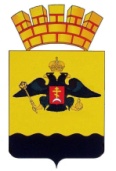 РЕШЕНИЕГОРОДСКОЙ  ДУМЫ  МУНИЦИПАЛЬНОГО  ОБРАЗОВАНИЯГОРОД  НОВОРОССИЙСКот 22 ноября 2016 года									№ 117г. НовороссийскО  внесении  изменений  в  Положение  об  управлении  и  распоряжениимуниципальным  имуществом  муниципального  образованиягород  Новороссийск,  утвержденное  решением  городской  Думы муниципального  образования  город  Новороссийскот   20  сентября  2016  года   №  100В целях совершенствования и урегулирования вопросов управления и распоряжения муниципальным имуществом, устранения технических опечаток и приведения в соответствие действующим муниципальным правовым актам муниципального образования город Новороссийск, руководствуясь статьей 28 Устава муниципального образования город Новороссийск, городская Дума муниципального образования город Новороссийск    р е ш и л а:В Положение об управлении и распоряжении муниципальным имуществом муниципального образования город Новороссийск, утвержденное решением городской Думы муниципального образования город Новороссийск от 20 сентября 2016 года № 100, внести следующие изменения:В разделе 10 «Передача объектов муниципальной собственности в аренду» пункт 10.23. считать пунктом 10.20.В разделе 11 «Порядок возмещения расходов по капитальному ремонту или произведенным неотделимым изменениям (улучшениям) арендуемого муниципального имущества» пункт 12.8. считать пунктом 11.8.В разделе 15 «Порядок создания и управления муниципальными унитарными предприятиями и муниципальными казенными, бюджетными и автономными учреждениями» слова «от 22 февраля 2011 года № 93» заменить словами «от 24 сентября 2013 года № 335».2.	Контроль за выполнением настоящего решения возложить на председателя постоянного комитета городской Думы по муниципальной собственности, земельным отношениям, вопросам торговли и потребительского рынка Г.И. Канакиди и заместителя главы  муниципального  образования  Д.А. Агапова.3.	Настоящее решение вступает в силу со дня его официального опубликования.И.о. главы муниципального			         Председатель городской Думыобразования город Новороссийск______________ И.А. Дяченко		         ______________ А.В. Шаталов